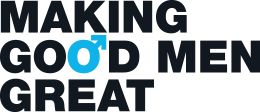 Media Release30 August 2018Helping Good Fathers Become Great FathersAligning Fathers and Sons WorkshopMaking Good Men Great holding their Aligning Fathers and Sons 6-week workshop programme in October 2018 helping “Good Fathers become Great Fathers” just in time for Father’s Day.The Aligning Fathers and Son’s workshop helps men to become great fathers, partners, and family men and to address some of the key issues facing fathers today:Learn the myths about being a man and a father.See the masculine paradigm revisited and rethought.Implement 10 principles to live by.Learn the principles of being a great man.Understand fathers as role models and mentors.Learn the importance of a values-aligned relationship with your son’s mother.Learn how to leave the right legacy for your son.Understand the difference between being a ‘mate’ to your son and being a ‘dad’ to him.Learn to juggle the different hats you wear.Learn the importance of values in fathering.Create attached relationships.Learn the difference between punishment and discipline.Fill your toolbox with successful fathering skills.Gunter Swoboda from Making Good Men Great is a psychologist, speaker, author, mentor, coach and facilitator said “the workshop is an opportunity for fathers to take some time out, to reflect on themselves and to think about how they want to move forward in your life as a father to forge a relationship with their son that lasts over time, and that is driven by reciprocal respect, love and cooperation”.The program is targeted to all fathers, with a son or sons of any age from newborn through to adulthood or a any father who wants to improve his relationship with his son or a father of a baby or young son who wants to learn skills now to guide their son through challenges.The next workshop kicks off in October and for only $620 plus gst, would be the perfect last minute Father’s Day gift for a Dad, Caregiver or Grandfather.If you would like to find out more -> http://www.goodmengreat.com/aligning-father-and-sons/-ends-For further information please contact:Francesca Dolly, 04101 44 286francesca@cuttingedgeservices.com.au